NOMINATION FORM FOR ELECTION TO THE BOARD OF THE FRENCH CHAMBERAT THE ANNUAL GENERAL MEETING ON 8 JUNE 2023Please note that if you wish to run for a position at the Board, your nomination Form should reach the French Chamber at agm@fccsingapore.com before Thursday 1 June 2023, 5:00pm.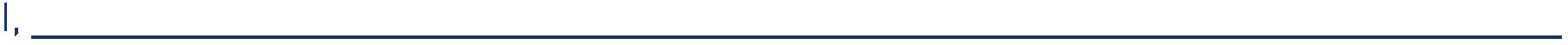 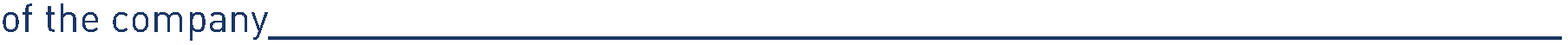 am a candidate for election to the Board	IMPORTANT NOTICE:ln accordance with the French Chamber Constitution, each candidate shall be (a) an Individual Member, or (b) where not an Individual Member, nominated or appointed by a Corporate Member.  Moreover, in order to be considered as candidate for election to the Board, any candidate that has never been elected to the Board must be recommended by two [ 2] Corporate Members or lndividual Members.The election shall be held at the Annual General Meeting and shall be based on a simple majority vote of the members of the French Chamber present or represented at that meeting. All Board members will hold office for a term of two years ["the Term"] but may present themselves as candidates for re-election upon the termination of the Term (except for candidates who have been elected to the Board for the last 4 consecutive Terms), in accordance with the terms and conditions set out in the French Chamber Constitution.NAM ES AND CO MPANI ES OF THE TWO MEMBERS R ECOMMENDI NG THE CANDI DATE[if applicable, see above]1/	2/		If recommended by one or two Corporate Member[s]. please ensure that the representatives recommending you are indeed appointed representatives of said Corporate Member[ s].Signature:Date:                    